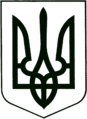 УКРАЇНА
МОГИЛІВ-ПОДІЛЬСЬКА МІСЬКА РАДА
ВІННИЦЬКОЇ ОБЛАСТІР І Ш Е Н Н Я  №452Про затвердження міської Програми «Боротьба з онкологічними захворюваннями на перiод 2017-2021 роки по мiсту Могилеву-Подiльському»          Керуючись ст.ст. 26, 59 Закону України «Про місцеве самоврядування в Україні», рішенням 13 сесії обласної Ради 7 скликання від 20 грудня 2016 року № 223 «Про обласну Програму «Боротьба з онкологічними захворюваннями на період 2017-2021 роки», враховуючи клопотання головного лікаря КУ «Могилів-Подільська окружна лікарня інтенсивного лікування»        Миколюка В.В., головного лікаря КУ «Могилів-Подільський міський Центр первинної медико-санітарної допомоги» Череватової Н.П., -                                       міська рада ВИРІШИЛА: 1. Затвердити міську Програму «Боротьба з онкологічними захворюваннями на період 2017-2021 роки по місту Могилеву-Подільському» згідно додатку 1.      2. Затвердити заходи та напрями діяльності на виконання міської Програми  «Боротьба з онкологічними захворюваннями на період 2017-2021 роки по місту Могилеву-Подільському» згідно додатків 2, 3.      3. Фінансовому управлінню міської ради (Дейнега Н.Д.), при формувані місцевого бюджету на зазначені роки, передбачити кошти на реалізацію заходів даної Програми при перевиконанні дохідної частини бюджету.     4. Головному лікарю КУ«Могилів-Подільська окружна лікарня інтенсивного лікування» Миколюку В.В., головному лікарю КУ «Могилів-Подільський міський Центр первинної медико-санітарної допомоги» Череватовій Н.П., звітувати про хід виконання Програми щорічно до 5 серпня поточного року та до 1 лютого наступного року.  5. Контроль за виконання даного рішення покласти на заступника міського голови з питань діяльності виконавчих органів Кригана В.І. та на постійну комісію з питань соціального захисту населення, охорони здоров’я, материнства і дитинства (Соколовська Г.Г.).     Мiський голова                                                                  П. БровкоДодаток 1 до рішення 15 сесії міської ради 7 скликаннявід 11.07.2017 року № 452                                                                                                                                                                                                                                               Міська Програма«Боротьба з онкологічними захворюваннями на період 2017-2021 роки по місту Могилеву-Подільському»I. ПАСПОРТ ПрограмиРесурсне забезпечення обласної Програми«Боротьба з онкологічними захворюваннями на період 2017-2021 роки» по місту Могилеву-Подільському       ІІ. Загальні положенняМiська Програма «Боротьба з онкологічними захворюваннями на період 2017-2021 роки по місту Могилеву-Подільському» (надалі - Програма) розроблена з метою поліпшення ранньої діагностики онкологічних захворювань, забезпечення медичного закладу вторинного рівнів, надання медичної допомоги лікувально-діагностичним обладнанням для підвищення ефективності лікування онкологічних хворих, що впливатиме на зниження рівня дорічної летальності вперше виявлених онкохворих та багаторічну виживаність онкохворих, а також зниження інвалідизації дорослого населення. Реалізація Програми розрахована на період до 2021 року. Злоякісні новоутворення є однією з найнебезпечніших медико-біологічних і соціально-економічних проблем. Захворюваність і смертність від раку постійно зростають у зв'язку із несприятливою екологічною ситуацією та значним постарінням населення. Протягом життя кожен четвертий чоловік і кожна п'ята жінка може захворіти на рак. Рак є причиною більш як 15 відсотків усіх смертей і поступається за цим показником лише серцево-судинним захворюванням; 35 відсотків померлих від раку – особи працездатного віку.Тенденції до зростання захворюваності населення на злоякісні новоутворення та смертність від них, залежність онкопатології від наслідків аварії на ЧАЕС свідчать про надзвичайну гостроту проблеми, що обумовлює необхідність продовження заходів протиракової боротьби не тільки закладами охорони здоров’я, але й установами та закладами усіх галузей економіки, науки, освіти, культури, засобів масової інформації.  ІІІ. Мета заходів на виконання Програми Метої заходів на виконання обласної Програми «Боротьба з онкологічними захворюваннями на період 2017-2021 роки» є покращення рівня надання медичної допомоги хворим на злоякісні новоутворення, шляхом підвищення ефективності заходів з профілактики, раннього виявлення, лікування та реабілітації онкологічних хворих, зниження рівня інвалідизації онкологічних хворих та рівня смертності від раку, створення умов для продовження та поліпшення якості життя онкологічних хворих.ІV. Основні завдання заходів на виконання Програми:1. Проведення ефективних профілактичних оглядів населення, покращення диспансерного спостереження передракових захворювань. 2. Залучення засобів масової інформації, навчальних закладів та громадських організацій до більш широкого інформування населення з питань профілактики, раннього виявлення та ефективного лікування онкологічних захворювань.3. Моніторинг рівня захворюваності населення на рак та стану надання онкологічної допомоги населенню, визначення потреб та пріоритетів в організації онкологічної допомоги з урахуванням міжнародних принципів протиракової боротьби.4. Поліпшення своєчасної та ранньої діагностики раку, підвищення з цією метою кваліфікації медичних працівників з питань раннього виявлення захворювання. 5. Лікування онкологічних хворих в умовах спеціалізованих медичних закладів шляхом направлення в онкологічні стаціонари.6. Удосконалення системи психологічної підтримки онкологічних хворих та членів їх сімей, зокрема шляхом залучення волонтерів громадських організацій.  7. Забезпечення закладів охорони здоров’я лікувальним обладнанням та медикаментами для дотримання стандартів лікування онкологічних захворювань.V. Обсяг та джерела фінансування заходів по виконанню Програми.Забезпечення виконання заходів Програми здійснюється за рахунок коштів місцевого бюджету та інших джерел, незаборонених законодавством.Обсяг фінансування заходів виконання Програми з міського бюджету визначається на 2017-2021 роки, виходячи з конкретних завдань та реальних можливостей.VІ. Механізм управління та здійснення контролю за виконанням заходів Програми.Загальний контроль за ходом реалізації Програми здійснюється Могилів-Подільською міською радою, поточна координація та контроль за виконанням заходів Програми, їх моніторинг та оцінка за визначеним переліком індикаторів - КУ «Могилів-Подільська окружна лікарня інтенсивного лікування» та КУ «Могилів-Подільський МЦПМСД». VІІ. Очікувані результати.       Виконання Програми дасть змогу:- забезпечити підвищення рівня поінформованості населення про ризики виникнення онкологічних захворювань;  - удосконалити порядок реєстрації хворих на рак;   -  знизити запущеність захворювань на рак на 5%;- знизити рівень смертності онкологічних хворих, які помирають протягом року після встановлення діагнозу;- підвищити рівень виявлення злоякісних новоутворень в I-II стації; - зміцнити матеріально-технічну базу закладів охорони здоров’я, що надають медичну та соціальну допомогу онкологічним хворим.           - зміцнення матеріально-технічної бази закладів охорони здоров’я, що надають медичну допомогу онкологічним хворим.Правові аспекти.Правове врегулювання проведення заходів, спрямованих на реалізацію державної політики щодо зменшення втрат суспільства, шляхом зниження смертності та інвалідності населення внаслідок онкологічних захворювань, визначено:Конституцією України;Законами України:«Про місцеве самоврядування в Україні»;«Про місцеві державні адміністрації»;«Основи законодавства України про охорону здоров’я». Наказами Міністерства охорони здоров’я України:«Про систему онкологічної допомоги населенню України»; «Про затвердження Примірного табеля оснащення основним медичним обладнанням та виробами медичного призначення лікувально-профілактичних закладів охорони здоров’я, що надають медичну допомогу онкологічним хворим»; «Стандарти діагностики та лікування онкологічних хворих»;  Рішенням 13 сесії Вінницької обласної Ради 7 скликання від 20 грудня 2016 року №223 «Про обласну Програму «Боротьба з онкологічними захворюваннями на період 2017-2021 роки». Секретвр міської ради                                                              М. Гоцуляк                                                                                                                                                                                                                                  Додаток 2 до рішення15 сесії міської ради 7 скликання                                                                                              від 11.07.2017 року № 452                                                                                                                                                                          Заходи щодо виконання обласної Програми,,Боротьба з онкологічними захворюваннями на період 2017- 2021 рокипо місту Могилеву-Подільському”1. Удосконалення профілактики онкологічних захворювань.1.1. Удосконалення роботи оглядових чоловічого та жіночого кабінетів в КУ «Міський центр ПМСД».МЦ ПМСД, міська рада2017-2018 роки1.2. Забезпечення раннього виявлення злоякісних пухлин, надання медичної допомоги шляхом підвищення ефективності профілактичних медичних оглядів населення та диспансерного спостереження за хворими з передпухлинними захворюваннями.МЦ ПМСД, міська рада2017-2021 роки1.3. Проведення скринінгових програм в роботі МЦ ПМСД і ОЛІЛ з метою раннього виявлення передпухлинних захворювань і злоякісних новоутворень раку шийки матки, молочної залози, шкіри та ротової порожнини.МЦ ПМСД, ОЛІЛ, міська рада2017-2021 роки1.4. Залучення засобів масової інформації до інформування населення з питань профілактики, раннього виявлення та ефективного лікування передракових захворювань та онкологічної патології (телерадіокомпанії,  тематичних публікацій та матеріалів у міській газеті «Краяни»).МЦ ПМСД, ОЛІЛ, міська рада2017-2021 роки2. Удосконалення системи реабілітації онкологічних хворих.. Забезпечення медичної, соціальної, психологічної та санаторно- курортної реабілітації онкологічних хворих.МЦ ПМСД, ОЛІЛ, міська рада роки3.  Удосконалення системи підготовки лікарів в галузі онкології.3.1. Підвищення онкологічної грамотності та настороженості лікарів первинної та вторинної ланки для забезпечення своєчасного виявлення злоякісних новоутворень.                                       						МЦ ПСМД, ОЛІЛроки      4. Удосконалення системи реєстрації хворих на рак.4.1. Проведення моніторингу обліку та диспансерного спостереження онкохворих на базі ОЛІЛ згідно з чинним законодавством.                                                     ОЛІЛроки    Секретар міської ради                                                              М. ГоцулякДодаток 3 до рішення15 сесії міської ради 7 скликання                                                                                              від 11.07.2017 року № 452                                                                                                                                                                          НАПРЯМИ ДІЯЛЬНОСТІ ТА ЗАХОДИщодо виконання обласної Програми,,Боротьба з онкологічними захворюваннями на період 2017- 2021 роки”по місту Могилеву-Подільському                              Секретар міської ради                                                                                          М. ГоцулякВід 11.07.2017р.15 сесії7 скликання1.Ініціатор розроблення Програми:Могилів-Подільська міська рада2.Дата, номер та назва розпорядчого документа органу виконавчої влади про розроблення Програмрішення 13 сесії Вінницької обласної Ради  7 скликання №223 «Про обласну Програму «Боротьба з онкологічними захворюваннями  на період 2017-2021 роки». 3.Розробник ПрограмиКУ «Могилів-Подільська ОЛІЛ»КУ «Могилів-Подільський МЦ ПМСД».4.Відповідальний виконавець ПрограмиКУ «Могилів-Подільська ОЛІЛ»КУ «Могилів-Подільський МЦ ПМСД».5.Учасники ПрограмиМіська рада,КУ «Могилів-Подільська ОЛІЛ»КУ «Могилів-Подільський МЦ ПМСД».6.Термін реалізації Програми2017-2021 роки.7.Перелік бюджетів, які беруть участь у виконанні Програми Міський бюджет.8.Загальний прогнозний обсяг потреби у коштах, необхідних для реалізації Програми, всього2000,00 тис.грн..9.Основні джерела фінансування ПрограмиМіський бюджет.Обсяг коштів, які пропонується залучити на виконання ПрограмиВитрати на виконання Програми тис. грн.Витрати на виконання Програми тис. грн.Витрати на виконання Програми тис. грн.Витрати на виконання Програми тис. грн.Витрати на виконання Програми тис. грн.Витрати на виконання Програми тис. грн.Всього 2017-2021 роки2017 рік2018 рік2019 рік2020 рік2021 рікМісцевий бюджет  21000,001000,005000,005000,005000,005000,00Перелік заходів ПрограмиТермін виконання заходуВиконавець заходуДжерелафінансу-ванняФінансування(тис. грн.)Фінансування(тис. грн.)Фінансування(тис. грн.)Фінансування(тис. грн.)Фінансування(тис. грн.)Фінансування(тис. грн.)Фінансування(тис. грн.)Фінансування(тис. грн.)Фінансування(тис. грн.)Фінансування(тис. грн.)Фінансування(тис. грн.)Очікувані результатиПерелік заходів ПрограмиТермін виконання заходуВиконавець заходу2017-2021р.р.2017-2021р.р.201720172018201820192019202020202021Очікувані результати123455667788991011Удосконалення профілактики онкологічних захворюваньУдосконалення профілактики онкологічних захворюваньУдосконалення профілактики онкологічних захворюваньУдосконалення профілактики онкологічних захворюваньУдосконалення профілактики онкологічних захворюваньУдосконалення профілактики онкологічних захворюваньУдосконалення профілактики онкологічних захворюваньУдосконалення профілактики онкологічних захворюваньУдосконалення профілактики онкологічних захворюваньУдосконалення профілактики онкологічних захворюваньУдосконалення профілактики онкологічних захворюваньУдосконалення профілактики онкологічних захворюваньУдосконалення профілактики онкологічних захворюваньУдосконалення профілактики онкологічних захворюваньУдосконалення профілактики онкологічних захворюваньУдосконалення профілактики онкологічних захворювань1.1. Удосконалення роботи оглядових чоловічого та жіночого кабінетів в КУ «Міський центр ПМСД».2017-2018МЦ ПМСД, міська радаВсьогоМісцевий бюджет210002100021000210001,01,01,01,05,05,05,05,05,05,05,05,05,05,05,05,05,05,0Збільшеннякількості населення, охоплених профілактичними оглядами, дозволить вчасно діагностувати передракові захворювання та злоякісні новоутворення візуальних локалізацій  І ст. до 70,0%.Очікуване:-  Збільшення частки злоякіснихновоутворень візуальних локалізацій І стадій:2017- 50,0%2018 - 55,0%2019 - 60,0%2020 - 65,0%2021- 70,0%- Зменшення частки занедбаних випадків (III-IV ст.) ЗН візуальних локалізацій:2017- 4,8%2018- 4,5%2019 - 4,0%2020 - 4,0%2021- 3,5%1.2. Забезпечення раннього виявлення злоякісних пухлин, надання медичної допомоги шляхом підвищення ефективності профілактичних медичних оглядів населення та диспансерного спостереження за хворими з передпухлинними захворюваннями.2017-2021МЦ ПМСД, міська радаЗбільшеннякількості населення, охоплених профілактичними оглядами, дозволить вчасно діагностувати передракові захворювання та злоякісні новоутворення візуальних локалізацій  І ст. до 70,0%.Очікуване:-  Збільшення частки злоякіснихновоутворень візуальних локалізацій І стадій:2017- 50,0%2018 - 55,0%2019 - 60,0%2020 - 65,0%2021- 70,0%- Зменшення частки занедбаних випадків (III-IV ст.) ЗН візуальних локалізацій:2017- 4,8%2018- 4,5%2019 - 4,0%2020 - 4,0%2021- 3,5%1.3. Проведення скринінгових програм в роботі МЦ ПМСД і ОЛІЛ з метою раннього виявлення передпухлинних захворювань і злоякісних новоутворень раку шийки матки, молочної залози, шкіри та ротової порожнини.2017-2021

МЦ ПМСД, ОЛІЛ, міська радаЗбільшення охоплення населення скринінговим дослідженням дозволить покращити своєчасну (І ст.) діагностику раку молочної залози та шийки матки, що в свою чергу значно збільшить покази до органозберігаючихоперацій та зменшить ступінь інвалідизаціїнаселення.   Очікуване збільшення І стадій раку молочної залози:2017- 31,0%2018 - 32,0%2019 - 33,0%2020 - 35,0%2021- 37,0%Очікуване збільшення І стадій раку шийкиматки2017- 48,0%2018  - 50,0%2019 - 53,0%2020 - 56,0%2021- 60,0%1.4. Залучення засобів масової інформації до інформування населення з питань профілактики, раннього виявлення та ефективного лікування передракових захворювань та онкологічної патології (телерадіокомпанії,  тематичних публікацій та матеріалів у міській газеті «Краяни»).2017-2021 МЦ ПМСД, ОЛІЛ, міська радаЗбільшення поінформованості населення щодо профілактики злоякісних новоутворень та обов’язкового проходження медичних оглядів, сприятиме виробленню у населення дбайливого ставлення до власного здоров’я.2. Удосконалення системи реабілітації онкологічних хворих2. Удосконалення системи реабілітації онкологічних хворих2. Удосконалення системи реабілітації онкологічних хворих2. Удосконалення системи реабілітації онкологічних хворих2. Удосконалення системи реабілітації онкологічних хворих2. Удосконалення системи реабілітації онкологічних хворих2. Удосконалення системи реабілітації онкологічних хворих2. Удосконалення системи реабілітації онкологічних хворих2. Удосконалення системи реабілітації онкологічних хворих2. Удосконалення системи реабілітації онкологічних хворих2. Удосконалення системи реабілітації онкологічних хворих2. Удосконалення системи реабілітації онкологічних хворих2. Удосконалення системи реабілітації онкологічних хворих2. Удосконалення системи реабілітації онкологічних хворих2. Удосконалення системи реабілітації онкологічних хворих2. Удосконалення системи реабілітації онкологічних хворих2.1 Забезпечення медичної, соціальної, психологічної та санаторно-курортної реабілітації онкологічних хворих.2017-2021МЦ ПМСД, ОЛІЛ, міська радаСприятиме поліпшенню якості життя пацієнтів та їх повернення до трудової діяльності. Психологічний супровід   онкохворих та членів їхсімей в процесі лікування та після його завершення поліпшує віддалені результати лікування.Очікуване збільшення питомої ваги хворих, охоплених реабілітаційними заходами:2017- 80,0%2018 - 81,0%2019 - 82,0%2020 - 83,0%2021 - 85,0%Очікуване збільшення щорічного приросту контингенту онкохворих(диспансерний нагляд):2017- 2,0%2018 - 2,5%2019 -3,0%2020 -3,5%2021 - 4,0%Удосконалення системи підготовки лікарів в галузі онкологіїУдосконалення системи підготовки лікарів в галузі онкологіїУдосконалення системи підготовки лікарів в галузі онкологіїУдосконалення системи підготовки лікарів в галузі онкологіїУдосконалення системи підготовки лікарів в галузі онкологіїУдосконалення системи підготовки лікарів в галузі онкологіїУдосконалення системи підготовки лікарів в галузі онкологіїУдосконалення системи підготовки лікарів в галузі онкологіїУдосконалення системи підготовки лікарів в галузі онкологіїУдосконалення системи підготовки лікарів в галузі онкологіїУдосконалення системи підготовки лікарів в галузі онкологіїУдосконалення системи підготовки лікарів в галузі онкологіїУдосконалення системи підготовки лікарів в галузі онкологіїУдосконалення системи підготовки лікарів в галузі онкологіїУдосконалення системи підготовки лікарів в галузі онкологіїУдосконалення системи підготовки лікарів в галузі онкології3.1. Підвищення онкологічної грамотності та настороженості лікарів первинної ланки для забезпечення своєчасного виявлення злоякісних новоутворень.2017-2021МЦ ПМСД, ОЛІЛ, міська рада Навчання лікарів первинної ланки на базі Вінницького обласного клінічного онкологічного диспансеру та при виїздах, сприятиме покращенню діагностики передракових захворювань та раку у населення.Очікуваний результат - щорічна кількість лікарів, які підвищили свої знання з онкології:2017 - 12018 - 12019 - 12020 - 1– 14. Удосконалення системи реєстрації хворих на рак4. Удосконалення системи реєстрації хворих на рак4. Удосконалення системи реєстрації хворих на рак4. Удосконалення системи реєстрації хворих на рак4. Удосконалення системи реєстрації хворих на рак4. Удосконалення системи реєстрації хворих на рак4. Удосконалення системи реєстрації хворих на рак4. Удосконалення системи реєстрації хворих на рак4. Удосконалення системи реєстрації хворих на рак4. Удосконалення системи реєстрації хворих на рак4. Удосконалення системи реєстрації хворих на рак4. Удосконалення системи реєстрації хворих на рак4. Удосконалення системи реєстрації хворих на рак4. Удосконалення системи реєстрації хворих на рак4. Удосконалення системи реєстрації хворих на рак4. Удосконалення системи реєстрації хворих на рак4.1. Проведення моніторингу обліку та диспансерного спостереження онкохворих на базі ОЛІЛ згідно з чинним законодавством. 2017-2021ОЛІЛДасть можливість якісно і швидко обробляти та отримувати необхідні дані щодо захворюваності, лікування та спостереження за онкологічними хворими.Дозволить охопити спостереженням 95,0% онкологічних хворих